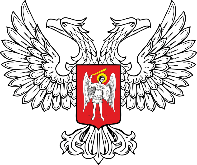 МУНИЦИПАЛЬНОЕ ОБЩЕОБРАЗОВАТЕЛЬНОЕ УЧРЕЖДЕНИЕ«ШКОЛА № 29 ИМЕНИ В.Н. МАСЛОВСКОГО ГОРОДА ДОНЕЦКА»СОЦИАЛЬНО-ПЕДАГОГИЧЕСКИЙ ПРОЕКТв рамках Всероссийского проекта «Киноуроки в школах России»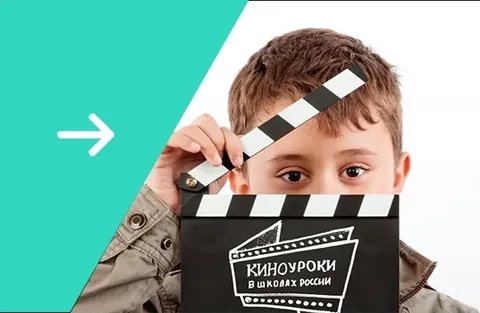 Донецк 2021Содержание  1.Актуальность проекта  2.Цели и задачи  3.Участники проекта  4.Описание проекта  5.Рабочий план реализации проекта  6.Прогнозируемые результаты  7.Оценка эффективности проекта  8.Дальнейшее развитие  9.Система контроля за ходом реализации  10.ПриложениеАктуальность проектаХХ век наступил и прошел под заметным влиянием искусства экрана. Сначала кинематограф, затем – телевидение; не случайно и общение с компьютером в XXI веке также происходит через экран. Школьники смотрят все меньше отечественных фильмов, привыкают мыслить интернет-роликами. А между тем именно телевидение и экранная культура, формируемая через интернет, сейчас признаны самыми опасными средствами массовой коммуникации. Ученые исследуют влияние фильмов на рост насилия, роль кино и ТВ в пропаганде наркотиков, разрушении национального самосознания… Проблемы и в самом деле сложные, и проистекают они во многом из того, что в данном случае природа экрана двойственна: он может быть проводником как произведений искусства, так и каналом массовой коммуникации, по которому приходят в дом «отравляющие сознание» медиатексты (т.е. тексты, изложенные языком СМИ). Сейчас, когда средства массовой коммуникации являются средой распространения и функционирования искусства, возникает искушение рассматривать интернет с точки зрения приобщения к "электронным искусствам". Дети и подростки буквально живут в мире экрана, использование цифровых технологий стало привычным, ежедневным, оно обеспечивает целый ряд потребностей и делает привычными новые возможности. В этих условиях воспитательное значение экранной среды возрастает в десятки (если не в сотни) раз.В наше время продолжается кризис привычной для предыдущих поколений стабильной системы ценностей. Традиции, идеалы, нормы морали и этики - все подвергается пересмотру. Это время предъявляет особые требования к формированию личности, оно заставляет вырабатывать ответственность и самостоятельность в суждениях, умения ставить себе задачи, творчески разрешать их и адекватно оценивать ситуацию, используя информацию из различных источников.Работа с искусством экрана, представленная в программах развивающих курсов на материале кино, телевидения, видео, сейчас, с одной стороны, вызывает наибольший интерес у школьников, с другой - сложна для внедрения в педагогическую практику. Киноуроки (или уроки воспитания с использованием киноискусства) – одновременно и традиционная, и новая форма диалога со зрителем. Фильмы, специально снятые для школы, нацеленные на воспитание чувств и разговор о главных проблемах нашей жизни, становятся основой кинопедагогики на рубеже нового этапа нашей жизни.Диалог с экраном - это переход с позиции «просто зрителя» на позицию собеседника, и далее: от сопереживания - к сотворчеству, к активному «достраиванию» экранного мира, к более глубокому пониманию авторской концепции, истолкованию фильма как модели мира; к самовыражению - через творчество. Кино – искусство, неизменно вызывающее наш интерес. И использование уроков кино ставит своей целью не только знакомство с основами киноязыка и жанрами экрана, но и обогащение восприятия. Благодаря киноурокам фирмы «Интелкино» можно найти точку опоры в искусстве, которое будет сопровождать юного зрителя всю жизнь. Стать грамотным зрителем и получать от кино больше удовольствия? Научиться не верить лживым новостям и обману в рекламе? Научиться видеть мир и понимать его по- новому?.. Почему бы и нет?..Киноуроки – уникальный российский проект, который совмещает элементы воспитания и образования, даёт школьникам возможность приобщиться к ценностям человеческой культуры, морали, этики через работу с короткометражными фильмами, снятыми специально для этой цели.Мы, педагоги ДНР, стараемся максимально развить ценностные ориентиры наших детей, пытаясь представить мир их глазами. Чтобы организовать эту деятельность наиболее эффективно и результативно, мы используем и традиционные, и инновационные методы обучения и воспитания. Детское кино, обладая двойной силой является настоящей находкой в процессе становления личности. Именно поэтому нас заинтересовал проект «Киноуроки России». И первым шагом стало сотрудничество с создателями этого проекта одновременно и традиционной, и новой формой диалога со зрителем. Фильмы, специально снятые для школы, нацеленные на воспитание чувств и видения главных проблем нашей жизни, становятся основой кинопедагогики на рубеже нового этапа нашей жизни.Для ориентации в информационных системах и работы в высокотехнологичных структурах (типа компьютерных сетей) необходимы практические навыки диалога и развитое образное мышление; и ничто не заменит силы искусства и культуры в образовании и воспитании. При этом для процесса обучения важен способ мышления и познания, определяемый существованием и развитием системы искусств. Это определяет и требования к использованию киноуроков в учебно- воспитательном процессе.Есть еще одна сторона актуальности и новизны проекта заключается в поддержке становления и развития высоконравственного, творческого, компетентного гражданина ДНР. 	Киноуроки рассматриваются как часть преподавания аудиовизуальных искусств в современной школе. Не формально-логические объемы знаний, а умения чувствовать, осознавать, анализировать и сопоставлять – вот что должно становиться итогом киноурока.Каждое качество раскрывается в идее одного профессионального короткометражного игрового фильма, задача которого – вызвать эмоциональный интерес, раскрыть образ героя, модель поведения. Важный результат киноурока – возникшая у школьников потребность подражания героям, обладающим рассматриваемым качеством.Основой системы воспитания Проекта является проведение социальных практик, реализуемых в соответствии с тематикой просмотренных киноуроков.Социальная практика – общественно полезное дело, инициированное классом после проведения киноурока, которое позволяет проявить раскрываемое качество личности на практике.Цель социальных практик – создание условий для развития у детей и подростков понимания и принятия ценности созидательных качеств личности, формирования потребности в проявлении продуктивной социальной активности.Информация о результатах выполнения социальных практик систематизируется и публикуется в ежемесячном журнале «Искусство созидать», освещается в информационной программе «Искусство созидать».Инновационная система воспитания школьников, создаваемая в рамках Проекта, позволяет организовать воспитательный процесс в общеобразовательных учреждениях в увлекательной интерактивной форме. Современная школа, как значимый социальный институт развития подрастающего поколения, нуждается в качественном инновационном инструменте, способном сформировать в школьниках стремления к высоким идеалам, побудить к скорейшей реализации высоконравственных целей на практике.Цель деятельности в рамках проекта - реализация одной из важнейших задач современного образования – «личностного развития обучающихся, в том числе духовно- нравственного и социокультурного, включая становление их гражданской идентичности, на основе принятых в обществе правил и норм поведения в интересах человека, семьи, общества и государства» («Государственный образовательный стандарт начального общего образования», общие положения, пункт 1.7). Формирование нравственной культуры, доброты, любви и уважения к себе и окружающему миру. ЗадачиОбучающие:Сформировать первоначальные представления о моральных нормах и правилах нравственного поведения, об этических нормах взаимоотношений в семье, между поколениями, этносами, носителями различных убеждений, представителями социальных групп;Способствовать усвоению правил поведения в образовательном учреждении, дома, на улице, в населённом пункте, в общественных местах, на природе;  Научить разрабатывать и реализовывать социальные практики. Развивающие:Развивать навыки самостоятельного анализа и оценки предполагаемой информации;Раскрывать сущность нравственных поступков, поведения и отношений между людьми разного возраста на основе взаимопомощи и поддержки.Воспитательные:Воспитание навыков сознательного поведения в обществе;Воспитание чувства товарищества, чувства личной ответственности.Участники проектаЗаместитель директора по воспитательной работе, классные руководители 1-11 классов, педагог-психолог. Описание проекта1.	Проведение киноурока.1.1.	Каждую социальную практику предваряет проведение киноурока. Киноурок проводится педагогом, с учетом особенностей возраста и развития обучающихся. 1.2.	Обязательными требованиями к киноуроку являются:1.2.1.	Универсальная цель воспитательного занятия – формирование и развитие общекультурных и личностных ценностно-смысловых ориентиров и установок, основанных на раскрытии значений вводимых понятий о нравственных качествах личности человека. Принцип введения новых понятий – один киноурок – одно понятие.1.2.2.	Обсуждение фильма, заложенного в киноурок, выстраивается с учетом методических рекомендаций. Ключевым этапом киноурока является рефлексия обучающихся, нацеленная на побуждение к действию и проявление инициативы к созидательному действию.1.3.	Киноурок проводится на базе МОУ, где возможно обеспечить просмотр кинокартины в хорошем качестве на профессиональном оборудовании для достижения максимального эффекта эмоционального напряжения и суггестии.2.	Инициирование и выбор социальных практик.2.1.	Инициатива реализации социальных практик исходит от учащихся. Обсуждение идей социальных практик проводится сразу после просмотра фильма и беседы о проявленных героями качеств личности. Необходимо зафиксировать в сознании детей возникшую потребность подражать положительному примеру, выраженную в стремлении к конкретному действию. Завершением данного этапа работы должен стать составленный примерный план выполнения общественно полезных дел.2.2.	Типы и виды, уровень сложности социальных практик и уровни реализации могут быть различными. Полноценная реализация системы воспитания возможна при условии постепенного усложнения как вводимых понятий, так и уровней социальных практик с расширением сфер деятельности обучающихся и круга дополнительно привлекаемых участников.2.2.1.	Типы и виды социальных практик:А) социально-педагогические – профилактические, развивающие, воспитательные мероприятия;Б) социально-культурные – культурно-массовые мероприятия (спортивные, патриотические, развлекательные и т. д.); научно-просветительские мероприятия (с посещением музеев, галерей, выставочных залов); культурно-досуговая деятельность;В) социально-бытовые – мероприятия по физическому и культурному развитию; по оказанию волонтерской помощи ветеранам, пенсионерам, лицам с ОВЗ;Г) социально-медицинские – профилактические оздоровительные мероприятия; мониторинги знаний с помощью викторин, опросов, тренингов;Д) социально-трудовые – волонтерская социально значимая трудовая деятельность; профориентационные проекты.3.	Реализация социальных практик.3.1.	На этапе введения социальных практик в систему воспитательной работы в МОУ они могут выполняться силами детей и педагогов самостоятельно и с привлечением дополнительных специалистов, в зависимости от выбранного вида, типа и уровня сложности практики.Первая неделя – проведение киноурока (просмотр фильма, обсуждение), рефлексией которого становится инициирование школьниками социальной практики. Все предложенные варианты фиксируются для дальнейшей проработки.Вторая неделя – выбор общественно полезного дела по теме киноурока из предложенных, определение сроков ее реализации.Третья неделя – реализация выбранной общественно полезного дела по теме киноурока, рефлексия – обсуждение результатов.При условии введения ограничений и дистанционных форм образования киноуроки возможно проводить в онлайн-режиме.   	Проведение киноуроков предполагает использование фильмов и методических пособий к ним, размещенных на электронной площадке Министерства просвещения РФ – «Российская электронная школа» https://resh.edu.ru/special-course/kino и сайте проекта «Киноуроки в школах России» https://kinouroki.ru/films/График просмотра киноуроков для начальной школыГрафик просмотра киноуроков для основной школыГрафик просмотра киноуроков для старшей школыПеречень доступных фильмов и рассматриваемых нравственных качеств (все фильмы обеспечены методическими разработками)ПРОГНОЗИРУЕМЫЕ РЕЗУЛЬТАТЫ РЕАЛИЗАЦИИ ПРОЕКТАВ результате обучающиеся получат навыки организации благотворительных, волонтерских, социальных практик через реализацию общественно-полезного дела.В результате реализации проекта обучающиеся должны знать:Отличие понятий «этика» и «этикет».Требования этикета к устному и письменному приглашению и общению с гостями.Правила вежливости и красивых манер.Заповеди и соответствующие притчи. Источники наших нравственных знаний.О совести как основе нравственности.О пользе терпения, выдержки, умения предвидеть последствия своих поступков.Уметь:1. Уважать себя, верить в свои силы и творческие возможности, признавая это право и за другими.2. Соблюдать этикет за столом, вести себя достойно в общественных местах.3. Придерживаться «золотого правила» в общении с другими.4. Быть доброжелательными.5. Соблюдать заповеди.6. Сострадать животным, не обижать их.7. Придерживаться режима дня, уметь организовать свой труд дома.8. Быть опрятными, соблюдать порядок на своем рабочем месте, содержать в чистоте свои книги и тетради.9. Не забывать дома школьные принадлежности, книги, тетради, необходимые для уроков по расписанию.10. Выполнять общение.11. На практике применять методы самовоспитания и самоконтроля.12. Уважать чужое мнение, будучи несогласным с ним.13. Проявлять тактичность и доброжелательность в общении.14. Быть сострадательными к чужому горю.15.Не обижать животных и птиц.16. Различать добро и зло, давать правильную оценку поступков литературных героев, уметь мысленно ставить себя в аналогичную ситуацию.17.Проявлять положительные моральные качества в достойном поведении, поступках.МЕТОДЫ ОЦЕНКИ РЕЗУЛЬТАТОВОЦЕНКА РИСКОВ И МЕРОПРИЯТИЯ ПО ИХ МИНИМИЗАЦИИПЛАН ДАЛЬНЕЙШЕГО РАЗВИТИЯ ПРОЕКТАВ результате обучающиеся получат навыки организации благотворительных, волонтерских, социальных практик через реализацию общественно-полезного дела.Школа расширит границы реализации проекта за счет вовлечения в данную деятельность общеобразовательных учреждений района и города.В результате данного проекта будет создана эффективная система работы  по развитию жизнедеятельности детей, приобщению их к общественной жизни Донецкой Народной Республики, которая обеспечит комплексное решение оздоровительных, образовательных, развивающих и воспитательных задач, а также совершенствование и модернизацию образовательного процесса, реализацию новых Государственных стандартов и выполнение государственного заказа, как основу сохранения и укрепления нации.СИСТЕМА КОНТРОЛЯ ЗА ХОДОМ РЕАЛИЗАЦИИ ПРОЕКТАКонтроль является необходимым элементом исполнения проекта. Команда исполнения проектом координирует и направляет технические и организационные взаимосвязи проекта. В ходе реализации проекта накапливается информация о выполнении работ, возникающих проблемах. Информация включает в себя:– результаты проекта – продукты или услуги, требования к которым были отражены в плановой документации, и которые должны быть произведены или предоставлены для завершения проекта;– информацию об исполнении расписания;– информацию об исполнении бюджета проекта;– информацию о соответствии продукции проекта требованиям к качеству (о степени достижения стандартов качества);– информацию о степени использования ресурсов проекта.Контроль должен обеспечить:– мониторинг (систематическое и планомерное наблюдение за всеми процессами реализации проекта);– выявление отклонений от целей реализации проекта;– прогнозирование последствий сложившейся ситуации;– обоснование необходимости принятия корректирующего воздействия.Контроль осуществляется на основании отчетности об исполнении проекта, включающей в себя:• отчеты о состоянии проекта – характеризуют его состояние (расходование ресурсов, исполнение расписания и бюджета) на отчетную дату;• отчеты о прогрессе проекта – позволяют судить о динамике проекта (какие результаты достигнуты, какие операции завершены, а какие находятся в стадии выполнения);• прогнозы – суждения о будущем состоянии и прогрессе проекта.Различают три вида контроля: предварительный, текущий и заключительный.Предварительный контроль осуществляется до фактического начала работ но реализации проекта и направлен на соблюдение определенных правил и процедур. Он включает в себя контроль трудовых, материальных и финансовых ресурсов с точки зрения установления требований к ним и предельных величин.Текущий контроль осуществляется непосредственно при реализации проекта. Он основан на сравнении достигнутых результатов с установленными в проекте стоимостными, временными и ресурсными характеристиками. Различают следующие виды текущего контроля:– контроль времени (достижение промежуточных целей и объемов работ);– бюджета (уровень расходования финансовых средств);– ресурсов (фактические затраты материально-технических ресурсов);– качества (уровень качества работ).Заключительный контроль проводится на стадии завершения проекта для интегральной оценки реализации проекта в целом.Система контроля должна обеспечивать оперативную оценку состояния реализации проекта для обоснования и принятия решений по управлению временем, стоимостью, ресурсами и качеством выполняемых работ. На этапе построения системы контроля необходимо определить:– состав и уровень детализации работ, подлежащих контролю;– состав показателей и формы представления первичной информации;– сроки представления первичной информации и сводно-аналитических отчетов;– лиц, ответственных за полноту, достоверность и своевременность представляемых данных;– состав, методы и технологию аналитических и графических отчетов;– комплекс используемых программно-аналитических средств.ЗАКЛЮЧИТЕЛЬНЫЕ ПОЛОЖЕНИЯРазработка и проведение социальных практик в системе работы проекта «Киноуроки в школах России»Презентация работ проекта на школьном уровне.Презентация работ проекта на районном уровне.Презентация работ проекта на международном уровне.https://youtu.be/cKYZvCRWNBwhttps://vk.com/wall-69614724_3593https://cloud.mail.ru/public/4GU8/43iwa1Bw7https://cloud.mail.ru/public/sXav/4P8f3ufkChttps://www.kinouroki.ru/praktika/?find%5Bregion%5D=&find%5Bcity%5D=&find%5Bname%5D=%D0%A0%D0%BE%D0%B7%D1%83%D0%BC&find%5Bvideolesson%5D=&find%5Bvideolesson%5D=&find%5Bquality%5D=&find%5Bquality%5D=Определение перспектив развития проекта с администрацией школы и администрацией отдела образования ДНР.Подведение итогов работы.ЛитератураОсновная литература:Арнхейм Р. Искусство и визуальное восприятие. – М.: Прогресс, 1974.Баранов О. А. Экран становится прутом: из опыта работы учителя. – М.: Просвещение, 1979.Бондаренко Е. А. Диалог с экраном. – М. Аргус, 1995.Бондаренко Е. А. Путешествие в мир кино. – М: Олма-пресс гранд, 2003.Бондаренко Е. А. Экскурсия в мир экрана. – М., Аргус, 1995.Вайсфельд И. В. Поэзия педагогического поиска //Искусство кино.1976. № 5. С. 120-132.Вайсфельд И. В., Демин В. П. и др. Встречи с музой: беседы о киноискусстве. Для учащихся ст. классов. Кн.1-2. М.: Просвещение, 1981.Василюк Ф. Е. Психология переживания. – М., 1984.Гращенкова И. Н. Кино как средство эстетического воспитания: социально- эстетический потенциал современного кинопроцесса: учебное пособие. – М.: Высшая школа, 1986.Дубровская Е. В. Маленькие истории с большим смыслом: дидактическое пособие. – СПб, 2020.Зримое слово: Кино и литература: диалектика взаимодействия / Отв. ред. Н. С. Горняцкая. Л.: Искусство, 1985.Иванов И. П. Энциклопедия коллективных творческих дел. – М., 1989.Кино: от студии до зрительного зала / Сост. Е. Нагирняк, В. Петрова. – М.: Сов. Россия, 1980.Левшина И. С. Подросток и экран. – М.: Педагогика, 1939.Методическое пособие по кинообразованию: пер. с англ. – М.: Ассоциация деятелей кинообразования СССР, 1990.Пензин С. Кино – воспитатель молодежи: беседы о киноискусстве. – Воронеж: Изд-во ВГУ, 1975. .Поличко Г. А. Экспериментальная программа школьного факультатива "Литература и кино": для 8-10 классов средней общеобразовательной школы. – М.: Мин. просв. СССР, 1978.Усов Ю. Н. В мире экранных искусств – М., 1996.Усов Ю. Н. Методика использования киноискусства в идейно-эстетическом воспитании учащихся 8-10 классов. – Таллинн: Министерство просвещения Эстонии, 1980.Федоров А. В. Трудно быть молодым: Кино и школа. М.: Киноцентр, 1989.Фрейлих С. Беседы о советском кино: кн. для учащихся ст. классов. – М.: Просвещение, 1985.Дополнительная литература1.Актуальные	проблемы	социально-педагогического	образования:сборник статей – Директ-Медиа, 2015.2.Рожков, М. И. Педагогическое обеспечение работы с молодежью. Юногогика / М.И. Рожков. - М.: Владос, 20163.Юзефавичус, Т. А. Проблемы социальной работы с молодежью / Т.А. Юзефавичус. - М.: Academia, 2014.4.История России. Учебник / А.С. Орлов и др. - М.: Юрайт, Проспект, 2016Электронные и Internet-ресурсыОфициальный сайт «Киноуроки в школах России» https://kinouroki.ruРоссийская  электронная  школа:  проект	«Киноуроки в школах России» https://resh.edu.ru/special-course/kinoИнформационная	грамотность	и	медиаобразование	для	всех http://www.mediagram.ru/Журнал «Медиа. Информация. Коммуникация» http://mic.org.ruБиблиотека	«Медиаобразование»http://mediaeducation.ucoz.ru/news/ehlektronnaja_nauchnaja_biblioteka_mediaobrazovanie/201 4-02-04-3Научи хорошему - https://whatisgood.ru/Общее дело - https://общее-дело.рф№МесяцНазвание фильмаОписаниеДуховно-нравственные качества, понятия1Сентябрь«Эра»Главный герой фильма — обычный второклассник Ростислав. Но только у Ростика есть настоящая мечта — страстное желание полететь в космос. Поэтому он составил подробный план на ближайшие двадцать лет и стал набирать экипаж для тренировок и обучения. Смелые, трогательные, а иногда и опасные ситуации, в которые попадают наши герои, помогают разрешить им неравнодушные взрослые. Маленькие целеустремленные герои заставляют зрителя задуматься над главными вопросами нашей жизни. После самых невероятных историй мечтатели знакомятся с настоящими космонавтами и этой героической профессией.Мечта2Октябрь«Не трус и не предатель»Славка и Вовка – не только одноклассники, но и лучшие друзья. Но в любой дружбе наступает момент проверки. В их дружбе этот момент наступил тогда, когда скромного Славку учительница, Нина Владимировна, попросила отнести дорогой микроскоп из класса в лаборантскую. Вовка уговаривает Славку ради их дружбы сбежать с микроскопом за школу, чтобы исследовать воду из лужи. Но по неосторожности ребят на микроскоп наезжает большой джип, и относить уже становится нечего. Славку ждут большие неприятности. Как поступит Вовка теперь?  Признается ли он учителю, что это он виноват в случившемся?Дружба 3Ноябрь«Три солнца»Главный герой фильма - двенадцатилетний Егор, и он не уважает ни родителей, ни учителей, а все свободное время проводит в телефоне. Чтобы научить сына доброте, родители отправляют его в деревню к дедушке, где мальчик встречает девочку по имени Малинка. Благодаря этому знакомству сознание Егора меняется, и в город он возвращается совсем другим.Уважение 4Декабрь«Новогодний подарок»Бизнесмен Сергей привез новогодние подарки в детский дом. За праздничным чаепитием у него случается необычный разговор с девочкой. Маленькая фея сообщает ему, что настоящий Дед Мороз исполняет только те желания, которые загадываются не для себя, а для пользы других. Для этого надо написать желание на листочке, завернуть в фантик от конфеты и повесить на елку. Приехав домой, Сергей рассказывает о случившемся семье, но трогательная история не производит, как ему кажется, впечатления на жену и троих детей. Сергей садится за написание своего желания. Когда он подходит к новогодней елке, чтобы повесить свою конфету, он видит там еще четыре. Какие желания загадали все домочадцы, станет понятно в конце доброго новогоднего фильма. Добро 5Январь «Воин света»Действие фильма происходит в палате детской больницы. Два хулиганистых подростка давно обжили эту палату, и маленькому мальчику, который сильно скучает по дому, совсем не просто в их компании. Что же будет происходить, когда в этой среде появится сильная, смелая и независимая личность как Степан?Отзывчивость 6Февраль«Хорошие песни»Дениска вместе с мамой ехал с дачи в электричке. На одной из остановок к ним подсела пожилая женщина, Галина Федоровна, которая сразу начала рассказывать о своих неприятностях и критичном отношении к современному миру. А когда в вагон зашла группа молодежи, то Дениска и его мама узнали о крайне негативном отношении Галины Федоровны к подрастающему поколению. Один из представителей «плохих подростков» в желании поддержать обеспокоенного Дениску предлагает своим товарищам спеть. Позитивные, добрые песни, подхваченные всеми людьми в вагоне, растопили лед недоверия Галины Федоровны, а испеченные для продажи пирожки, розданные попутчикам, принесли Галине Федоровне радость и надежду на будущее. Дениска в этой поездке узнал, что наш народ очень добрый и искренний, а хорошие песни объединяют людей. Доброжелательность 7Март«8 марта» Галя с папой каждые выходные занимается развивающими упражнениями на внимательность и наблюдательность. Идя домой из школы, Галя заметила, как один мальчик выронил теннисный мяч. Желая вернуть мяч, она познакомилась с Олегом и узнала, что он выбросил его специально, потому что больше не может заниматься теннисом, так как неизлечимо болен и теперь будет жить в хосписе. Знакомство с волевым и мудрым не по годам Олегом изменило и Галю, и её ценности. И теперь в классе она развернула целую кампанию помощи детям, болеющим лейкемией. Для Олега ребята придумали особенный подарок в особенный день. Но этот подарок стал для Олега и его новых друзей великим даром, потому что был сделан с любовью и от чистого сердца. Внимательность, наблюдательность8Апрель «За руку с Богом»Сюжет фильма повествует о десятилетнем мальчике, воспитаннике детского дома, который своими рассуждениями и бескорыстными делами заставляет нас задуматься о самом главном в жизни — ответственности за все, что нас окружает. Вместе с Мишей мы проживем один день его жизни: встречу с собакой и ее хозяйкой; молодой мамой, кричащей на свою маленькую дочь; бездомным мужчиной, просящим милостыню. А также станем свидетелями непростого разговора супружеской пары, которая решила усыновить Мишу. Кульминацией фильма становится отъезд воспитателя и друга Миши, Зинаиды Петровны, которая дает нам простое, но поражающее своей точностью объяснение поступков и поведения Миши.Бескорыстие9Май «Наследники Победы»Группа школьников решает создать отряд специального назначения «Новые тимуровцы» для помощи хорошим людям, оказавшимся в трудной ситуации. Их первым делом становится помощь мальчику в поисках нагрудного знака «отличный шофер», которым был награжден его дедушка, сейчас тяжело больной. В ходе поисков ребята знакомятся с директором музея ретро-автомобилей, который рассказывает им о героическом подвиге людей, получивших такие награды, спасающих город от голода порой ценой своей жизни, и о том, что награды хранятся в сердцах тех, кто об этом подвиге помнит. Фильм повествует о том, что быть наследником Победы — это значит помнить, гордиться и никогда не забывать подвиг наших солдат в Великой Отечественной войне, гордиться подвигом своих дедов и прадедов.Патриотизм№МесяцНазвание фильмаОписаниеДуховно-нравственные качества,понятия1Сентябрь«Эра»Главный герой фильма — обычный второклассник Ростислав. Но только у Ростика есть настоящая мечта — страстное желание полететь в космос. Поэтому он составил подробный план на ближайшие двадцать лет и стал набирать экипаж для тренировок и обучения. Смелые, трогательные, а иногда и опасные ситуации, в которые попадают наши герои, помогают разрешить им неравнодушные взрослые. Маленькие целеустремленные герои заставляют зрителя задуматься над главными вопросами нашей жизни. После самых невероятных историй мечтатели знакомятся с настоящими космонавтами и этой героической профессией.Мечта2Октябрь«Великий»Девочка с удивительным именем Калина и не менее сильным прозвищем Скала при странных обстоятельствах знакомится с образованной и интеллигентной учительницей музыки Верой Дмитриевной Дороховой. Дружба, которая завязалась между ними, оказалась очень полезной и для Калины, и для ее друзей. Когда она узнает, что Вера Дмитриевна, желая прославить город, готовит на международный конкурс Рахманинова талантливого Вадика Рыбина, платит деньги его маме, которая считает музыку непригодным для мальчика делом, Калина вместе со своими друзьями решает восстановить справедливость. Все события в фильме происходят в Великом Новгороде, музее под открытым небом, на фоне величия, свободы и справедливости памятника Тысячелетия России!Справедливость3Ноябрь«Пять дней»Переехав в новый город, Красногорск, Максим думал, что заживет спокойно и тихо, никто ему не будет мешать и он никого не будет трогать, но случайная встреча с Машей изменила всё! Он и подумать не мог, что один человек может сделать столько в этой жизни и от него может многое зависеть! Что дружба и помощь другим так важны в этой жизни. За 5 дней полностью меняется жизнь Максима, он находит новых друзей, участвует в жизни города и помогает людям. Сознательный труд4Декабрь«Там, где мечтают медведи»Настя Кагаева, молодая журналистка Российского Движения Школьников, ведет расследование. Она хочет понять, что побудило подростка, который собирался навсегда уехать из Карелии и построить карьеру успешного бизнесмена, отказаться от своих планов. Степан Таппуев не просто остался, а стал один за другим подметать острова. История Степана оказалась очень драматичной и случилась во время сплава по реке Пистайоки. На перекате рафт налетел на острый камень и порвался. В лесу они наткнулись на домик лесника и его внучки Наташу. Простая доверчивая девушка открыла для Степана другой мир. Но его безответственность и равнодушие привели к трагедии. Осознание себя в этом мире приходит не к каждому. Степану повезло, и он остался, взяв на себя небольшую, но такую важную ответственность, как чистота его родного края. Ответственность 5Январь «Воин света»Действие фильма происходит в палате детской больницы. Два хулиганистых подростка давно обжили эту палату, и маленькому мальчику, который сильно скучает по дому, совсем не просто в их компании. Что же будет происходить, когда в этой среде появится сильная, смелая и независимая личность как Степан?Отзывчивость 6Февраль«Навсегда»Фильм «Навсегда» для детей среднего школьного возраста расскажет о том, что смелость и отвага – это качества, необходимые сегодня не только в минуту опасности, но и каждому, кто дорожит памятью о своих близких, историей своей семьи, своего народа, своей страны.Смелость, отвага7Март«Письма» 17-летняя жизнь Полины состояла из бесконечных будней в больнице. Ни школы, ни шумных компаний, ни театров и музеев. Только индивидуальное обучение в больничной палате. Её друзьями были такие же, как она, дети, проводившие свои дни в этих стенах. Дружба с Ярой была самой важной для Полины. Она научила видеть и чувствовать тех, кому нужна помощь. После чего Полина мечтала стать детским психологом и отвечала на тысячи писем, которые писали ей больные дети. И вот наступил день, когда Полина выписалась из больницы и пошла в выпускной класс школы! Одноклассники знакомят её с миром музыки, прогулками, магазинами. Окунувшись в новую жизнь, она узнаёт, что такое любовь, верность, предательство, но среди этого калейдоскопа событий она понимает главное — важно найти и удержать себя настоящую. Не предать свои убеждения и, несмотря ни на что, идти своим путём. Целомудрие8Апрель «За руку с Богом»Сюжет фильма повествует о десятилетнем мальчике, воспитаннике детского дома, который своими рассуждениями и бескорыстными делами заставляет нас задуматься о самом главном в жизни — ответственности за все, что нас окружает. Вместе с Мишей мы проживем один день его жизни: встречу с собакой и ее хозяйкой; молодой мамой, кричащей на свою маленькую дочь; бездомным мужчиной, просящим милостыню. А также станем свидетелями непростого разговора супружеской пары, которая решила усыновить Мишу. Кульминацией фильма становится отъезд воспитателя и друга Миши, Зинаиды Петровны, которая дает нам простое, но поражающее своей точностью объяснение поступков и поведения Миши.Бескорыстие9Май «Наследники Победы»Группа школьников решает создать отряд специального назначения «Новые тимуровцы» для помощи хорошим людям, оказавшимся в трудной ситуации. Их первым делом становится помощь мальчику в поисках нагрудного знака «отличный шофер», которым был награжден его дедушка, сейчас тяжело больной. В ходе поисков ребята знакомятся с директором музея ретро-автомобилей, который рассказывает им о героическом подвиге людей, получивших такие награды, спасающих город от голода порой ценой своей жизни, и о том, что награды хранятся в сердцах тех, кто об этом подвиге помнит. Фильм повествует о том, что быть наследником Победы — это значит помнить, гордиться и никогда не забывать подвиг наших солдат в Великой Отечественной войне, гордиться подвигом своих дедов и прадедов.Патриотизм№МесяцНазвание фильмаОписаниеДуховно-нравственные качества,понятия1Сентябрь«Эра»Главный герой фильма — обычный второклассник Ростислав. Но только у Ростика есть настоящая мечта — страстное желание полететь в космос. Поэтому он составил подробный план на ближайшие двадцать лет и стал набирать экипаж для тренировок и обучения. Смелые, трогательные, а иногда и опасные ситуации, в которые попадают наши герои, помогают разрешить им неравнодушные взрослые. Маленькие целеустремленные герои заставляют зрителя задуматься над главными вопросами нашей жизни. После самых невероятных историй мечтатели знакомятся с настоящими космонавтами и этой героической профессией.Мечта2Октябрь«Великий»Девочка с удивительным именем Калина и не менее сильным прозвищем Скала при странных обстоятельствах знакомится с образованной и интеллигентной учительницей музыки Верой Дмитриевной Дороховой. Дружба, которая завязалась между ними, оказалась очень полезной и для Калины, и для ее друзей. Когда она узнает, что Вера Дмитриевна, желая прославить город, готовит на международный конкурс Рахманинова талантливого Вадика Рыбина, платит деньги его маме, которая считает музыку непригодным для мальчика делом, Калина вместе со своими друзьями решает восстановить справедливость. Все события в фильме происходят в Великом Новгороде, музее под открытым небом, на фоне величия, свободы и справедливости памятника Тысячелетия России!Справедливость3Ноябрь«Пять дней»Переехав в новый город, Красногорск, Максим думал, что заживет спокойно и тихо, никто ему не будет мешать и он никого не будет трогать, но случайная встреча с Машей изменила всё! Он и подумать не мог, что один человек может сделать столько в этой жизни и от него может многое зависеть! Что дружба и помощь другим так важны в этой жизни. За 5 дней полностью меняется жизнь Максима, он находит новых друзей, участвует в жизни города и помогает людям. Сознательный труд4Декабрь«Там, где мечтают медведи»Настя Кагаева, молодая журналистка Российского Движения Школьников, ведет расследование. Она хочет понять, что побудило подростка, который собирался навсегда уехать из Карелии и построить карьеру успешного бизнесмена, отказаться от своих планов. Степан Таппуев не просто остался, а стал один за другим подметать острова. История Степана оказалась очень драматичной и случилась во время сплава по реке Пистайоки. На перекате рафт налетел на острый камень и порвался. В лесу они наткнулись на домик лесника и его внучки Наташу. Простая доверчивая девушка открыла для Степана другой мир. Но его безответственность и равнодушие привели к трагедии. Осознание себя в этом мире приходит не к каждому. Степану повезло, и он остался, взяв на себя небольшую, но такую важную ответственность, как чистота его родного края. Ответственность 5Январь «Воин света»Действие фильма происходит в палате детской больницы. Два хулиганистых подростка давно обжили эту палату, и маленькому мальчику, который сильно скучает по дому, совсем не просто в их компании. Что же будет происходить, когда в этой среде появится сильная, смелая и независимая личность как Степан?Отзывчивость 6Февраль«Навсегда»Фильм «Навсегда» для детей среднего школьного возраста расскажет о том, что смелость и отвага – это качества, необходимые сегодня не только в минуту опасности, но и каждому, кто дорожит памятью о своих близких, историей своей семьи, своего народа, своей страны.Смелость, отвага7Март«Письма» 17-летняя жизнь Полины состояла из бесконечных будней в больнице. Ни школы, ни шумных компаний, ни театров и музеев. Только индивидуальное обучение в больничной палате. Её друзьями были такие же, как она, дети, проводившие свои дни в этих стенах. Дружба с Ярой была самой важной для Полины. Она научила видеть и чувствовать тех, кому нужна помощь. После чего Полина мечтала стать детским психологом и отвечала на тысячи писем, которые писали ей больные дети. И вот наступил день, когда Полина выписалась из больницы и пошла в выпускной класс школы! Одноклассники знакомят её с миром музыки, прогулками, магазинами. Окунувшись в новую жизнь, она узнаёт, что такое любовь, верность, предательство, но среди этого калейдоскопа событий она понимает главное — важно найти и удержать себя настоящую. Не предать свои убеждения и, несмотря ни на что, идти своим путём. Целомудрие8Апрель«Если бы не я»Вероника, умная, скромная и тихая девочка, влюбляется в своего одноклассника Жеку, модного разгильдяя, не имеющего никаких представлений о морали и воспитании. Чтобы произвести на него впечатление, вместе со своей подругой Лизой они придумывают план, как попасть на вечеринку к Жеке. На этой вечеринке жизнь Вероники и Лизы меняется полностью. Кто-то находит новую дружбу, а кто-то навсегда прощается со своими мечтами, но это не означает, что нет выхода, просто надо верить в себя и в свои силы. Сила воли, сила духа9Май «Наследники Победы»Группа школьников решает создать отряд специального назначения «Новые тимуровцы» для помощи хорошим людям, оказавшимся в трудной ситуации. Их первым делом становится помощь мальчику в поисках нагрудного знака «отличный шофер», которым был награжден его дедушка, сейчас тяжело больной. В ходе поисков ребята знакомятся с директором музея ретро-автомобилей, который рассказывает им о героическом подвиге людей, получивших такие награды, спасающих город от голода порой ценой своей жизни, и о том, что награды хранятся в сердцах тех, кто об этом подвиге помнит. Фильм повествует о том, что быть наследником Победы — это значит помнить, гордиться и никогда не забывать подвиг наших солдат в Великой Отечественной войне, гордиться подвигом своих дедов и прадедов.ПатриотизмФильмКачествоДоступны на сайтах «Российская электронная школа» (https://resh.edu.ru/special-course/kino)и «Киноуроки в школах России» (https://kinouroki.ru/films)Доступны на сайтах «Российская электронная школа» (https://resh.edu.ru/special-course/kino)и «Киноуроки в школах России» (https://kinouroki.ru/films)Доступны на сайтах «Российская электронная школа» (https://resh.edu.ru/special-course/kino)и «Киноуроки в школах России» (https://kinouroki.ru/films)1.Ванька-адмиралГерой, пример для подражания2.ВеликийСправедливость3.Воин светаОтзывчивость4.Друг в беде не броситПомощь вместо осуждения5.Другой мирВерность6.За руку с богомБескорыстие7.Лошадка для герояЧувство долга8.МандаринРадость за другого9.Мой друг единорогВоображение, фантазия10.Мой танецЧестность11.Наследники ПобедыПатриотизм12.Не трус и не предательДружба13.Новогодний подарокДобро14.СтешаУважительное отношение к природе15.Трудный выборМоральный выбор16.Хорошие песниДоброжелательность17.Честь имеюЧесть18.ШайбаМужествоДоступны на сайте «Киноуроки в школах России» с сентября 2020 годаДоступны на сайте «Киноуроки в школах России» с сентября 2020 годаДоступны на сайте «Киноуроки в школах России» с сентября 2020 года19.5 днейСозидательный труд20.АлександрОтветственность (за свои поступки перед другими)21.БВЛюбовь, прощение22.ДомКоллективизм23.Если бы не яСила воли, сила духа24.Когда небо улыбаетсяРадость познания25.Мой друг Дима ЗоринБлагородство26.Музыка внутриМилосердие27.НеанисияЗОЖ28.Песня ветраДружба29.Там, где мечтают медведиОтветственность (перед миром и человечеством)30.ЭкзаменАккуратность31.ЭРАМечтаКритерииПоказателиИзмерителиСформированность моральных норм и правил поведенияЗнает основные моральные нормы и правила поведенияДиагностика нравственной воспитанности:-диагностика нравственной самооценки;- диагностика этики поведения;- диагностика отношения к жизненным ценностям;-диагностика нравственной мотивации.Наблюдения педагогов и родителей.Сформированность моральных норм и правил поведенияСоблюдает моральные нормы и правила поведенияМетодика изучения уровня воспитанности.Наблюдения педагогов и родителейСформированность моральных норм и правил поведенияОриентируется в нравственном содержании и смысле собственных поступков и поступков окружающих людейАнкета «Оцени поступок»(дифференциация конвенциональных и моральных норм,по Э.Туриэлю в модификации Е.А.Кургановой О.А.Карабановой, 2014).Наблюдения педагогов и родителей.Классификация рисковХарактеристика рисковПути минимизации рисковПроектныеРиск возникновения ошибок, неточностей в проектной разработке1. Проведение предварительных исследований.2. Учет опыта аналогичных проектов.ТехническиеНеправильное использование технических устройствПоломка компьютера, принтера, телефонаОтсутствие интернет - связи, ее плохое качествоУровень квалификации участников команды проекта не соответствует поставленным задачамСоздание условий для эффективной эксплуатации технических средств.ФинансовыеОтсутствие бюджета, возникновение непредвиденных расходовОрганизационныеОтсутствие поддержки сотрудниковКонфликт внутри проектной группы1. Налаживание коммуникаций между членами команды проекта.2. Промежуточный и текущий контроль.3. Регламентирование работы по проекту.